经济管理学院教师破格岗位晋升申请表姓  名黄鹤所属系管科现专业技术职称讲师任职时间2020拟申报破格岗位（教授四级或副教授七级）副教授七级拟申报破格岗位类型(教学型、教学科研型、科研型)科研型符合教学要求条件：本人于2020年9月入职，每学年独立讲授课程1门，讲授课程年均超过32学时。2021年春季学期独立讲授课程《公司战略与风险管理》，授课32学时。2021年秋季学期参与高湘昀老师课程《信息管理学科前沿》，授课12学时。2022年春季学期独立讲授课程《电子商务导论》，授课32学时。参与林文老师课程《项目管理》，授课24学时；参与崔巍老师课程《管理信息系统》，授课24学时。符合教学要求条件：本人于2020年9月入职，每学年独立讲授课程1门，讲授课程年均超过32学时。2021年春季学期独立讲授课程《公司战略与风险管理》，授课32学时。2021年秋季学期参与高湘昀老师课程《信息管理学科前沿》，授课12学时。2022年春季学期独立讲授课程《电子商务导论》，授课32学时。参与林文老师课程《项目管理》，授课24学时；参与崔巍老师课程《管理信息系统》，授课24学时。符合教学要求条件：本人于2020年9月入职，每学年独立讲授课程1门，讲授课程年均超过32学时。2021年春季学期独立讲授课程《公司战略与风险管理》，授课32学时。2021年秋季学期参与高湘昀老师课程《信息管理学科前沿》，授课12学时。2022年春季学期独立讲授课程《电子商务导论》，授课32学时。参与林文老师课程《项目管理》，授课24学时；参与崔巍老师课程《管理信息系统》，授课24学时。符合教学要求条件：本人于2020年9月入职，每学年独立讲授课程1门，讲授课程年均超过32学时。2021年春季学期独立讲授课程《公司战略与风险管理》，授课32学时。2021年秋季学期参与高湘昀老师课程《信息管理学科前沿》，授课12学时。2022年春季学期独立讲授课程《电子商务导论》，授课32学时。参与林文老师课程《项目管理》，授课24学时；参与崔巍老师课程《管理信息系统》，授课24学时。符合科研要求条件：本人满足科研要求第（1）条：发表5篇重要期刊论文，其中发表经济管理学院期刊分类中A2期刊论文1篇。具体如下：He Huang, Yan Huang, Zhijun Yan, Han Zhang, “Social Influence, Competition, and Free Riding: Examining Seller Interactions Within an Online Social Network.” MIS Quarterly (2022): forthcoming. （已接收，SCI/SSCI，UTD-24刊，A1期刊论文）https://misq.umn.edu/social-influence-competition-and-free-riding-examining-seller-interactions-within-an-online-social-network.html  （接收证明）He Huang, Yahong Chen, Li Zhou, Yusheng Hu, “Impacts of hub nodes on the spread of Name-Your-Own-Price auction.” International Journal of Modern Physics C 33(1) (2022): 2250008. （SCI）He Huang, Yahong Chen, Zhijun Yan, “Impacts of social distancing on the spread of infectious diseases with asymptomatic infection: A mathematical model.” Applied Mathematics and Computation 398 (2021): 125983. （SCI，JCR分区前3%期刊，A2期刊论文）He Huang, Yahong Chen, Yefeng Ma, “Modeling the competitive diffusions of rumor and knowledge and the impacts on epidemic spreading.” Applied Mathematics and Computation 388 (2021): 125536. （SCI，JCR分区前3%期刊，A2期刊论文）Zhijun Yan, He Huang, Yahong Chen, Yaohui Pan, “Identifying the direct risk source to contain epidemics more effectively.” Physical Review E 93 (2016): 012308. （SCI，导师一作，本人二作）He Huang, Zhijun Yan, Yahong Chen, Fangyan Liu, “A social contagious model of the obesity epidemic.” Scientific Reports 6 (2016): 37961. （SCI）He Huang, Zhijun Yan, Yaohui Pan, “Measuring edge importance to improve immunization performance.” Physica A 416 (2014): 532-540. （SCI）符合科研要求条件：本人满足科研要求第（1）条：发表5篇重要期刊论文，其中发表经济管理学院期刊分类中A2期刊论文1篇。具体如下：He Huang, Yan Huang, Zhijun Yan, Han Zhang, “Social Influence, Competition, and Free Riding: Examining Seller Interactions Within an Online Social Network.” MIS Quarterly (2022): forthcoming. （已接收，SCI/SSCI，UTD-24刊，A1期刊论文）https://misq.umn.edu/social-influence-competition-and-free-riding-examining-seller-interactions-within-an-online-social-network.html  （接收证明）He Huang, Yahong Chen, Li Zhou, Yusheng Hu, “Impacts of hub nodes on the spread of Name-Your-Own-Price auction.” International Journal of Modern Physics C 33(1) (2022): 2250008. （SCI）He Huang, Yahong Chen, Zhijun Yan, “Impacts of social distancing on the spread of infectious diseases with asymptomatic infection: A mathematical model.” Applied Mathematics and Computation 398 (2021): 125983. （SCI，JCR分区前3%期刊，A2期刊论文）He Huang, Yahong Chen, Yefeng Ma, “Modeling the competitive diffusions of rumor and knowledge and the impacts on epidemic spreading.” Applied Mathematics and Computation 388 (2021): 125536. （SCI，JCR分区前3%期刊，A2期刊论文）Zhijun Yan, He Huang, Yahong Chen, Yaohui Pan, “Identifying the direct risk source to contain epidemics more effectively.” Physical Review E 93 (2016): 012308. （SCI，导师一作，本人二作）He Huang, Zhijun Yan, Yahong Chen, Fangyan Liu, “A social contagious model of the obesity epidemic.” Scientific Reports 6 (2016): 37961. （SCI）He Huang, Zhijun Yan, Yaohui Pan, “Measuring edge importance to improve immunization performance.” Physica A 416 (2014): 532-540. （SCI）符合科研要求条件：本人满足科研要求第（1）条：发表5篇重要期刊论文，其中发表经济管理学院期刊分类中A2期刊论文1篇。具体如下：He Huang, Yan Huang, Zhijun Yan, Han Zhang, “Social Influence, Competition, and Free Riding: Examining Seller Interactions Within an Online Social Network.” MIS Quarterly (2022): forthcoming. （已接收，SCI/SSCI，UTD-24刊，A1期刊论文）https://misq.umn.edu/social-influence-competition-and-free-riding-examining-seller-interactions-within-an-online-social-network.html  （接收证明）He Huang, Yahong Chen, Li Zhou, Yusheng Hu, “Impacts of hub nodes on the spread of Name-Your-Own-Price auction.” International Journal of Modern Physics C 33(1) (2022): 2250008. （SCI）He Huang, Yahong Chen, Zhijun Yan, “Impacts of social distancing on the spread of infectious diseases with asymptomatic infection: A mathematical model.” Applied Mathematics and Computation 398 (2021): 125983. （SCI，JCR分区前3%期刊，A2期刊论文）He Huang, Yahong Chen, Yefeng Ma, “Modeling the competitive diffusions of rumor and knowledge and the impacts on epidemic spreading.” Applied Mathematics and Computation 388 (2021): 125536. （SCI，JCR分区前3%期刊，A2期刊论文）Zhijun Yan, He Huang, Yahong Chen, Yaohui Pan, “Identifying the direct risk source to contain epidemics more effectively.” Physical Review E 93 (2016): 012308. （SCI，导师一作，本人二作）He Huang, Zhijun Yan, Yahong Chen, Fangyan Liu, “A social contagious model of the obesity epidemic.” Scientific Reports 6 (2016): 37961. （SCI）He Huang, Zhijun Yan, Yaohui Pan, “Measuring edge importance to improve immunization performance.” Physica A 416 (2014): 532-540. （SCI）符合科研要求条件：本人满足科研要求第（1）条：发表5篇重要期刊论文，其中发表经济管理学院期刊分类中A2期刊论文1篇。具体如下：He Huang, Yan Huang, Zhijun Yan, Han Zhang, “Social Influence, Competition, and Free Riding: Examining Seller Interactions Within an Online Social Network.” MIS Quarterly (2022): forthcoming. （已接收，SCI/SSCI，UTD-24刊，A1期刊论文）https://misq.umn.edu/social-influence-competition-and-free-riding-examining-seller-interactions-within-an-online-social-network.html  （接收证明）He Huang, Yahong Chen, Li Zhou, Yusheng Hu, “Impacts of hub nodes on the spread of Name-Your-Own-Price auction.” International Journal of Modern Physics C 33(1) (2022): 2250008. （SCI）He Huang, Yahong Chen, Zhijun Yan, “Impacts of social distancing on the spread of infectious diseases with asymptomatic infection: A mathematical model.” Applied Mathematics and Computation 398 (2021): 125983. （SCI，JCR分区前3%期刊，A2期刊论文）He Huang, Yahong Chen, Yefeng Ma, “Modeling the competitive diffusions of rumor and knowledge and the impacts on epidemic spreading.” Applied Mathematics and Computation 388 (2021): 125536. （SCI，JCR分区前3%期刊，A2期刊论文）Zhijun Yan, He Huang, Yahong Chen, Yaohui Pan, “Identifying the direct risk source to contain epidemics more effectively.” Physical Review E 93 (2016): 012308. （SCI，导师一作，本人二作）He Huang, Zhijun Yan, Yahong Chen, Fangyan Liu, “A social contagious model of the obesity epidemic.” Scientific Reports 6 (2016): 37961. （SCI）He Huang, Zhijun Yan, Yaohui Pan, “Measuring edge importance to improve immunization performance.” Physica A 416 (2014): 532-540. （SCI）申请人签字：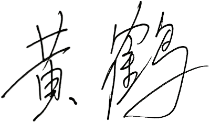 申请人签字：申请人签字：申请人签字：思想政治审核意见：                                             负责人签字 思想政治审核意见：                                             负责人签字 思想政治审核意见：                                             负责人签字 思想政治审核意见：                                             负责人签字 学院审批意见：                                              负责人签字学院审批意见：                                              负责人签字学院审批意见：                                              负责人签字学院审批意见：                                              负责人签字